Name: PV Sivaram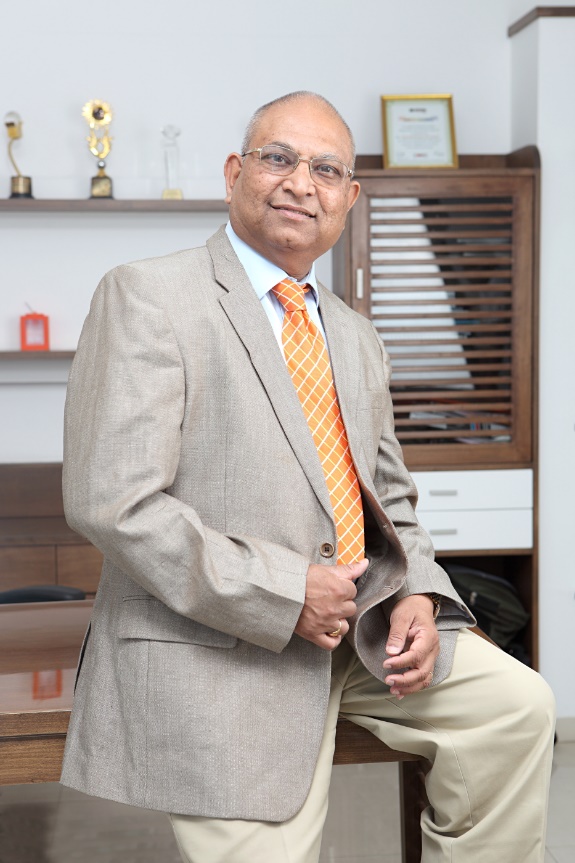 Designation: Non-Executive Chairman Company: B&R Industrial AutomationQualification: Mr. Sivaram graduated in Electronics Engineering from IIT-Madras.Position (Present & Previous Credentials):Present credentials:He was the Managing Director of B&R Industrial Automation since 1996 and from January 1, 2018 he assumes the role of Non-Executive Chairman for B&R India.  He is also the President of the Automation Indian Association (AIA). He is a director of IAFSM which is the joint collaboration of IIT Delhi – AIA Foundation for Smart Manufacturing.Previous credentials:He began his career in Bhabha Atomic Research Centre, and shifted to a private company in Electrical engineering. He has worked in various fields like Power Transmission and Distribution, Communications, and Power Plant Automation. He has considerable experience in Distributed Systems, SCADA, DCS, and microcontroller applications. He has worked on software for redundancy systems, and managed large projects both in public sector and private fields. He has over forty years of work experience. Present focus areas:He believes strongly that digitisation and adoption of the technology and practices of Industry4.0 is essential for MSME of India. He works to bring these concepts clearer to the people for whom it is more important. He believes SAMARTH UDYOG is nearer to the needs of India, and we must strike our own path to I 4.0He also believes that the new technologies need to be pushed and driven by young people. To that extent he is going to start an initiative – B&R Education Network to connect with educational institutes to promote learning of automation across engineering disciplines. 